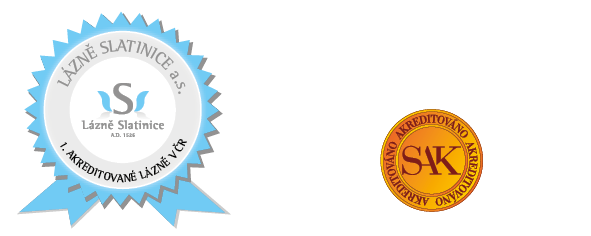 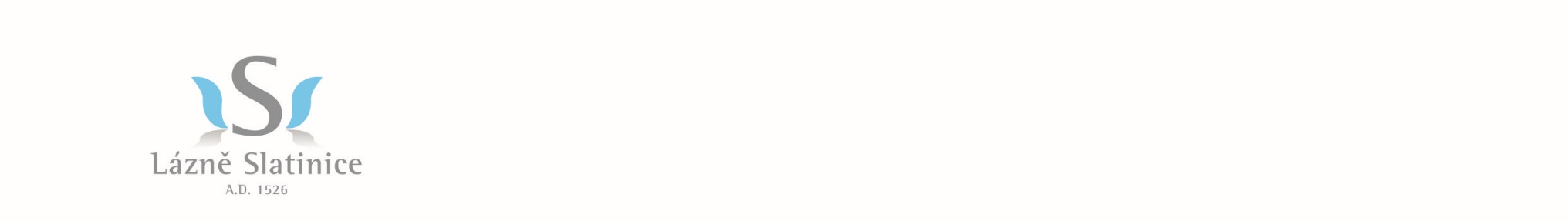 1. akreditované lázně v ČR		První akreditované lázně v České republice Lázně Slatinice a. s. přijmou servírku/číšníkaPožadujeme:praxi nebo vzdělání v oboruzdravotní způsobilostobčanskou bezúhonnostčasovou flexibilitusamostatnost a pracovitostpříjemné vystupování, komunikativnostprozákaznický přístupochotu učit se novým věcemNabízíme:pracovní poměr na základě uzavření „Pracovní smlouvy“ nebo „Dohody o provedení práce“práci v příjemném lázeňském prostředípodporu v dalším odborném vzděláváníodpovídající mzdové ohodnocenípříspěvek na stravuautobusové a vlakové spojenínástup dle dohodymísto výkonu práce - SlatiniceŽádosti, doložené životopisem, zasílejte poštou nebo e-mailem na adresu:Lázně Slatinice a.s., personální úsek, 783 42 Slatinicee-mail: lipertova@lazneslatinice.czmobil: 734 572 021